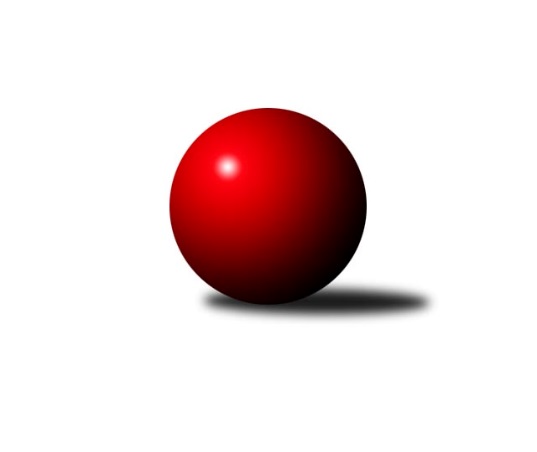 Č.5Ročník 2020/2021	8.10.2020Nejlepšího výkonu v tomto kole: 2275 dosáhlo družstvo: České Meziříčí BVýchodočeská soutěž skupina A 2020/2021Výsledky 5. kolaSouhrnný přehled výsledků:Nová Paka C	- České Meziříčí B	6:10	2235:2275		8.10.Jilemnice A	- Vrchlabí D		dohrávka		termín neurčenRokytnice C	- Dobruška B		dohrávka		termín neurčenTabulka družstev:	1.	Rokytnice C	3	3	0	0	44 : 4 	 	 2449	6	2.	České Meziříčí B	3	3	0	0	36 : 12 	 	 2424	6	3.	Červený Kostelec C	4	3	0	1	38 : 26 	 	 2428	6	4.	Dobruška B	3	1	0	2	22 : 26 	 	 2306	2	5.	Nová Paka C	4	1	0	3	22 : 42 	 	 2199	2	6.	Vrchlabí D	2	0	0	2	6 : 26 	 	 2330	0	7.	Jilemnice A	3	0	0	3	8 : 40 	 	 2198	0Podrobné výsledky kola:	 Nová Paka C	2235	6:10	2275	České Meziříčí B	Eva Šurdová	 	 165 	 167 		332 	 0:2 	 401 	 	198 	 203		Jan Bernhard	Lenka Havlínová *1	 	 207 	 189 		396 	 2:0 	 351 	 	176 	 175		Michal Horáček	Josef Antoš *2	 	 194 	 157 		351 	 0:2 	 374 	 	196 	 178		Milan Brouček	Jaroslav Gottstein *3	 	 174 	 197 		371 	 0:2 	 396 	 	172 	 224		Ondřej Brouček	Martin Štryncl	 	 190 	 213 		403 	 2:0 	 382 	 	183 	 199		Jaroslav Pumr	Jiřina Šepsová	 	 191 	 191 		382 	 2:0 	 371 	 	195 	 176		Jindřich Broučekrozhodčí: Jan Soviarstřídání: *1 po 50. hodu nikdo nevystřídal, *2 od 51. hodu Jakub Soviar, *3 od 51. hodu Jaroslav WeihrauchNejlepší výkon utkání: 403 - Martin ŠtrynclPořadí jednotlivců:	jméno hráče	družstvo	celkem	plné	dorážka	chyby	poměr kuž.	Maximum	1.	Radek Novák 	Rokytnice C	441.50	297.0	144.5	7.5	2/3	(451)	2.	Pavel Müller 	Jilemnice A	436.50	290.0	146.5	4.5	2/3	(459)	3.	Zuzana Hartychová 	Rokytnice C	428.00	288.3	139.7	6.7	3/3	(460)	4.	František Adamů  st.	Červený Kostelec C	426.17	284.3	141.8	4.7	3/3	(447)	5.	Jaroslav Vízek 	Rokytnice C	424.67	288.7	136.0	8.0	3/3	(430)	6.	Adam Svatý 	Vrchlabí D	422.50	290.0	132.5	7.0	1/1	(428)	7.	Ondřej Brouček 	České Meziříčí B	422.00	286.3	135.7	6.0	3/3	(437)	8.	Vladimír Gütler 	Dobruška B	420.50	283.5	137.0	2.0	2/2	(432)	9.	Kamil Mýl 	Červený Kostelec C	418.83	290.8	128.0	8.7	3/3	(449)	10.	Antonín Škoda 	Červený Kostelec C	410.00	274.0	136.0	6.2	3/3	(412)	11.	Jindřich Brouček 	České Meziříčí B	409.00	272.5	136.5	9.0	2/3	(447)	12.	Jan Bernhard 	České Meziříčí B	407.67	287.3	120.3	7.3	3/3	(412)	13.	Lukáš Sýs 	Jilemnice A	407.00	284.3	122.7	9.7	3/3	(427)	14.	Zdeněk Novotný  nejst.	Rokytnice C	404.67	299.7	105.0	9.7	3/3	(409)	15.	Miloslava Graciasová 	Vrchlabí D	404.00	294.0	110.0	11.5	1/1	(426)	16.	Zdeněk Kejzlar 	Červený Kostelec C	403.33	288.7	114.7	8.5	3/3	(425)	17.	Pavel Gracias 	Vrchlabí D	403.00	288.0	115.0	10.0	1/1	(403)	18.	Michal Horáček 	České Meziříčí B	399.00	290.3	108.7	13.0	3/3	(425)	19.	Jaroslav Pumr 	České Meziříčí B	397.33	284.0	113.3	10.7	3/3	(415)	20.	Jiřina Šepsová 	Nová Paka C	397.33	290.0	107.3	9.7	3/3	(416)	21.	Pavel Valent 	Vrchlabí D	391.00	285.0	106.0	14.0	1/1	(391)	22.	Jindřich Kašpar 	Červený Kostelec C	385.67	272.8	112.8	9.8	3/3	(399)	23.	Ivo Janda 	Dobruška B	385.25	276.8	108.5	12.8	2/2	(397)	24.	Marie Frydrychová 	Dobruška B	384.25	282.3	102.0	11.0	2/2	(389)	25.	Pavel Janko 	Červený Kostelec C	383.83	279.0	104.8	11.8	3/3	(398)	26.	Jiří Martin 	Vrchlabí D	382.00	280.0	102.0	14.0	1/1	(382)	27.	Jan Stejskal 	Vrchlabí D	381.00	274.0	107.0	12.5	1/1	(391)	28.	Filip Hanout 	Rokytnice C	381.00	274.0	107.0	16.5	2/3	(384)	29.	Josef Petera 	Dobruška B	379.25	265.0	114.3	10.8	2/2	(431)	30.	Daniel Válek 	Nová Paka C	378.50	263.0	115.5	13.5	2/3	(384)	31.	Milan Brouček 	České Meziříčí B	375.00	272.7	102.3	13.0	3/3	(381)	32.	Milan Hašek 	Dobruška B	374.50	269.5	105.0	15.0	2/2	(380)	33.	Martin Voksa 	Jilemnice A	373.00	272.0	101.0	15.5	2/3	(381)	34.	Marie Kuhová 	Vrchlabí D	371.50	257.0	114.5	14.0	1/1	(373)	35.	Jan Soviar 	Nová Paka C	369.50	265.0	104.5	13.0	2/3	(377)	36.	Lenka Havlínová 	Nová Paka C	362.50	258.5	104.0	12.0	2/3	(365)	37.	Hana Vrabcová 	Jilemnice A	360.67	256.0	104.7	12.0	3/3	(395)	38.	Jaroslav Gottstein 	Nová Paka C	360.67	264.0	96.7	12.7	3/3	(365)	39.	Květoslava Milotová 	Jilemnice A	357.67	250.7	107.0	12.7	3/3	(374)	40.	Filip Vízek 	Rokytnice C	355.50	244.5	111.0	12.0	2/3	(378)	41.	Jakub Soviar 	Nová Paka C	336.00	257.5	78.5	20.0	2/3	(344)	42.	Eva Kopecká 	Vrchlabí D	326.00	237.0	89.0	15.0	1/1	(326)	43.	Kateřina Slezáková 	Jilemnice A	273.00	212.5	60.5	27.5	2/3	(284)		Jaroslav Šrámek 	České Meziříčí B	450.00	312.0	138.0	5.0	1/3	(450)		Daniel Zuzánek 	Rokytnice C	443.00	281.0	162.0	6.0	1/3	(443)		Josef Antoš 	Nová Paka C	407.00	300.0	107.0	13.0	1/3	(407)		Martin Štryncl 	Nová Paka C	403.00	287.0	116.0	8.0	1/3	(403)		Jiří Frinta 	Dobruška B	402.00	287.0	115.0	15.0	1/2	(402)		Věra Stříbrná 	Rokytnice C	400.00	296.0	104.0	9.0	1/3	(400)		Libor Šulc 	Jilemnice A	388.00	256.0	132.0	5.0	1/3	(388)		Petr Havlík 	Dobruška B	380.00	282.0	98.0	16.0	1/2	(380)		Libuše Hartychová 	Rokytnice C	376.00	252.0	124.0	10.0	1/3	(376)		Petr Brandejs 	Dobruška B	354.00	263.0	91.0	16.0	1/2	(354)		Jan Bajer 	Nová Paka C	330.00	261.0	69.0	18.0	1/3	(330)		Eva Šurdová 	Nová Paka C	315.00	246.5	68.5	26.5	1/3	(332)Sportovně technické informace:Starty náhradníků:registrační číslo	jméno a příjmení 	datum startu 	družstvo	číslo startu
Hráči dopsaní na soupisku:registrační číslo	jméno a příjmení 	datum startu 	družstvo	Program dalšího kola:6. kolo			-- volný los -- - Vrchlabí D				Nová Paka C - -- volný los -- (předehrávka z 7. kola)	29.10.2020	čt	17:00	Rokytnice C - Nová Paka C (předehrávka z 8. kola)	29.10.2020	čt	17:00	Vrchlabí D - České Meziříčí B (předehrávka z 8. kola)	30.10.2020	pá	17:00	Jilemnice A - Červený Kostelec C (předehrávka z 8. kola)				-- volný los -- - Dobruška B (předehrávka z 8. kola)	5.11.2020	čt	16:30	Červený Kostelec C - Vrchlabí D (předehrávka z 9. kola)	5.11.2020	čt	17:00	Nová Paka C - Jilemnice A (předehrávka z 9. kola)	5.11.2020	čt	17:00	České Meziříčí B - Dobruška B (předehrávka z 9. kola)				Rokytnice C - -- volný los -- (předehrávka z 9. kola)	12.11.2020	čt	17:00	Vrchlabí D - Nová Paka C (předehrávka z 10. kola)	13.11.2020	pá	17:00	Dobruška B - Červený Kostelec C (předehrávka z 10. kola)	13.11.2020	pá	17:00	Jilemnice A - Rokytnice C (předehrávka z 10. kola)				-- volný los -- - České Meziříčí B (předehrávka z 10. kola)	31.12.2020	čt	16:00	České Meziříčí B - Vrchlabí D (dohrávka z 1. kola)	31.12.2020	čt	16:30	Červený Kostelec C - Nová Paka C	31.12.2020	čt	17:00	Nová Paka C - Vrchlabí D (dohrávka z 3. kola)	31.12.2020	čt	17:00	Jilemnice A - Vrchlabí D (dohrávka z 5. kola)	31.12.2020	čt	17:00	Rokytnice C - Dobruška B (dohrávka z 5. kola)	31.12.2020	čt	17:00	České Meziříčí B - Rokytnice C	31.12.2020	čt	17:00	Dobruška B - Jilemnice A	31.12.2020	čt	17:00	Rokytnice C - Červený Kostelec C (předehrávka z 7. kola)	31.12.2020	čt	17:00	Jilemnice A - České Meziříčí B (předehrávka z 7. kola)	31.12.2020	čt	17:00	Vrchlabí D - Dobruška B (předehrávka z 7. kola)	Nejlepší šestka kola - absolutněNejlepší šestka kola - absolutněNejlepší šestka kola - absolutněNejlepší šestka kola - absolutněNejlepší šestka kola - dle průměru kuželenNejlepší šestka kola - dle průměru kuželenNejlepší šestka kola - dle průměru kuželenNejlepší šestka kola - dle průměru kuželenNejlepší šestka kola - dle průměru kuželenPočetJménoNázev týmuVýkonPočetJménoNázev týmuPrůměr (%)Výkon1xMartin ŠtrynclN. Paka C4031xMartin ŠtrynclN. Paka C107.924031xJan BernhardČ. Meziříčí B4011xJan BernhardČ. Meziříčí B107.394013xOndřej BroučekČ. Meziříčí B3962xOndřej BroučekČ. Meziříčí B106.053961xJiřina ŠepsováN. Paka C3821xJiřina ŠepsováN. Paka C102.33821xJaroslav PumrČ. Meziříčí B3821xJaroslav PumrČ. Meziříčí B102.33821xMilan BroučekČ. Meziříčí B3741xMilan BroučekČ. Meziříčí B100.16374